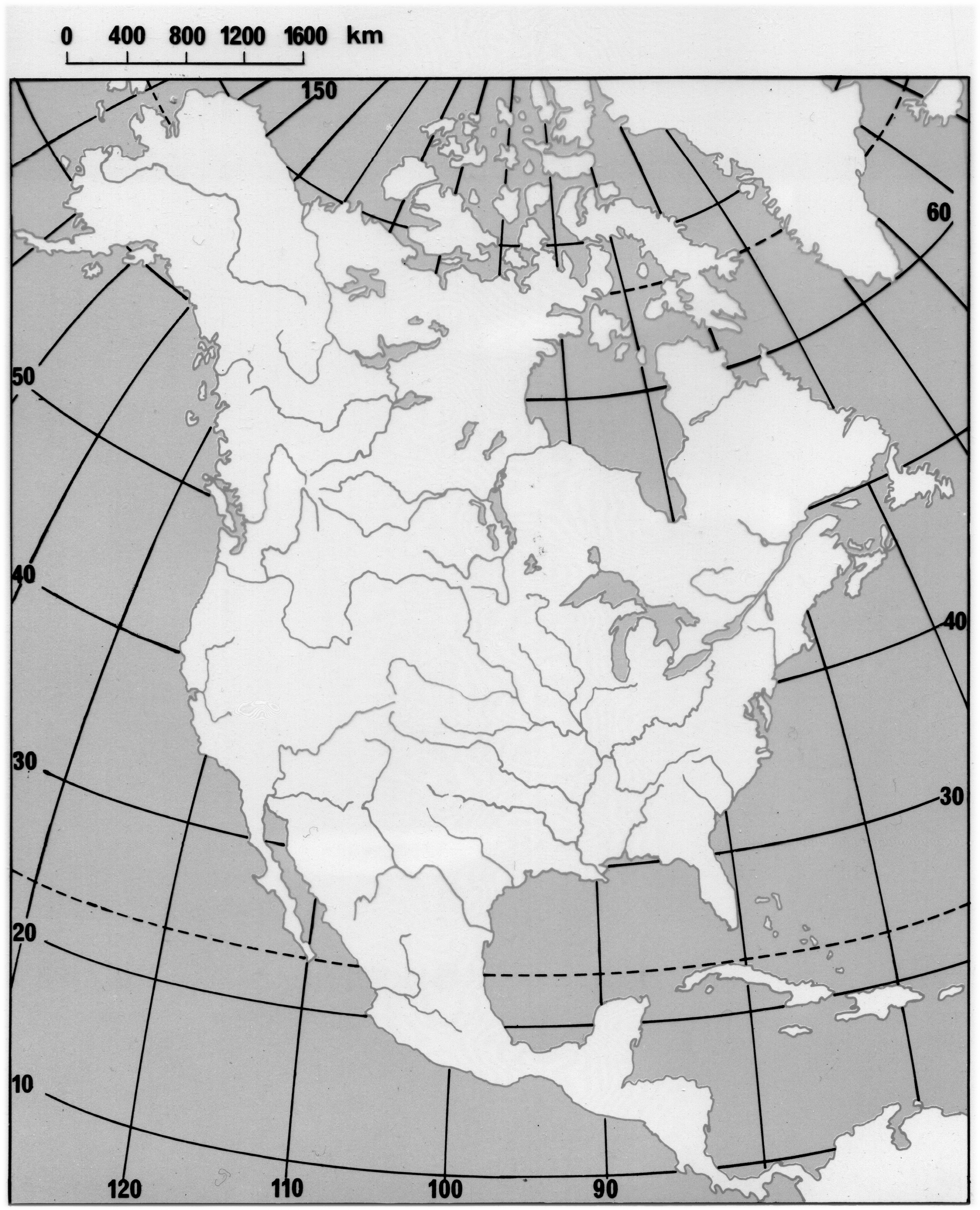 SEVERNA AMERIKA – nema karta